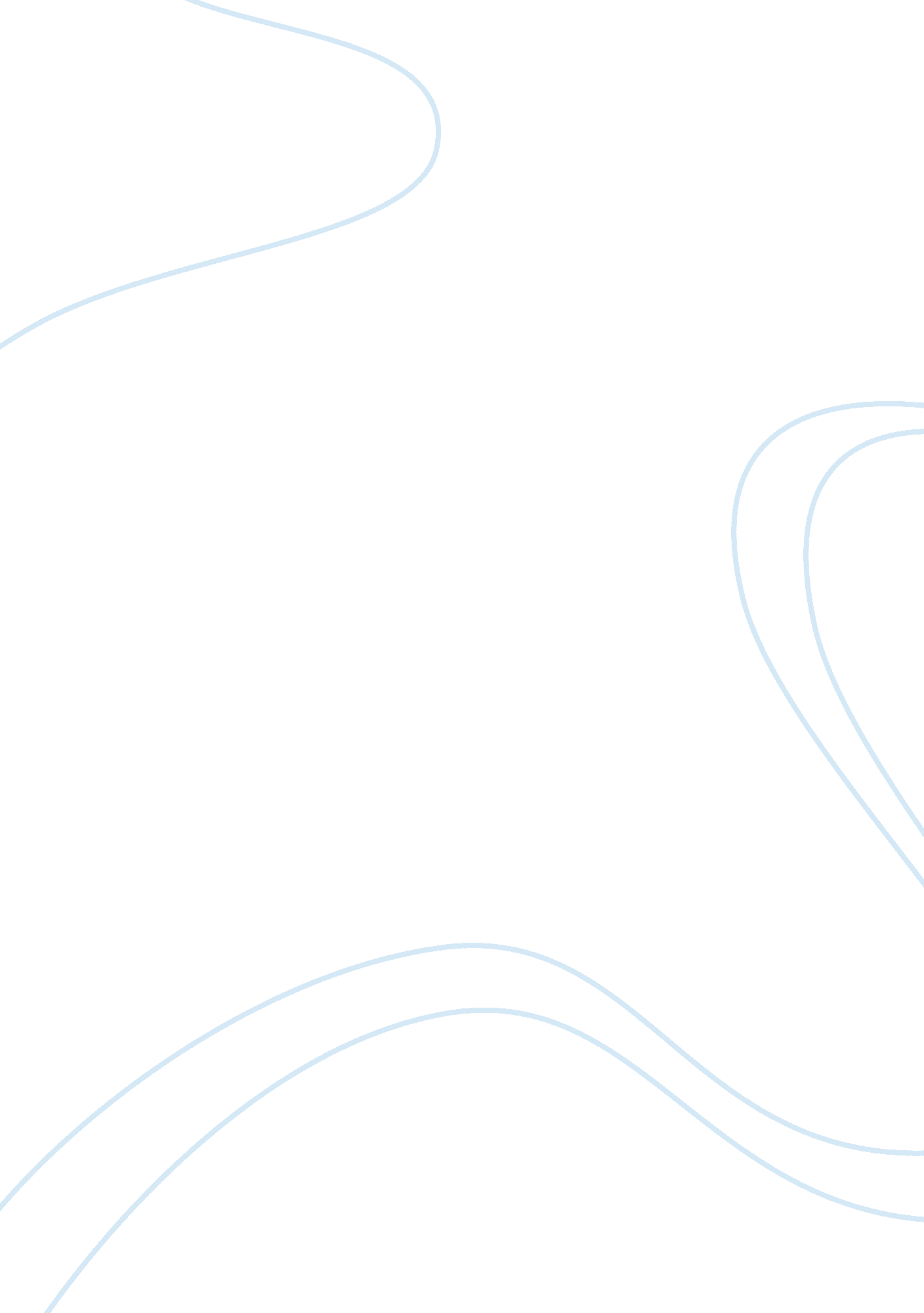 Early childhood philosophyPhilosophy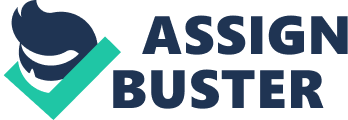 Full The Woman who Looked into the Soul of a Child Maria Montessori is an interesting character who has helped shape theMontessori schools around the world. Having influenced the educational system at a time when women were not very much welcome in the field of medicine or even education, Montessori could be considered a high achiever. Although the woman was educated as a medical doctor, she eventually became an educator, being inspired and challenged by the children housed in insane asylums she was assigned to as a doctor. Montessori went back to college and learned more about the mind in order to understand how she could help mentally retarded children learn just like normal kids. Eventually, she gave up her medical job and professorship so she could teach a group of sixty children where she developed the principles and techniques of Montessori education (Webster. edu). 
Montessori’s approach to teaching mentally disabled children, were new and groundbreaking during her time. Currently, it is still being employed even by teachers in regular schools. Personally, I like the idea of Montessori about a controlled chaos wherein the classroom is designed to foster learning among the children at their own interest and pace. Truly, every individual has different ways of learning therefore, such technique should be encouraged. However, this cannot really work for everyone because the expense is just too great for every child to get such an education. Still, it is a very effective principle so that it has survived even at a time when modern technology has already a lot to offer in terms of creativity and change. Indeed, Montessori has looked into “ the soul of the child in its depth and greatness, in its immense potentialities, and in the mysterious law of its development” (Webster. edu). The soul of the child of course never changes regardless of era and that is perhaps the very reason why Montessori’s principles are quite effective to various kinds of children. 
Reference 
n. a. Maria Montessori. Women’s Intellectual Contributions to the Study of Mind and Society. n. d. Web. June 27, 2014. . 